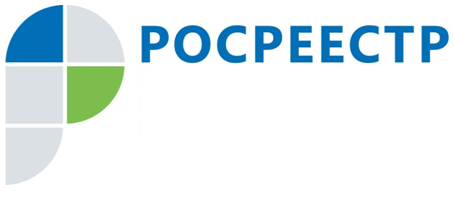 ПРЕСС-РЕЛИЗУправление Росреестра по Московской области предоставляет услуги в рамках выездного обслуживанияМосковская область, 01 сентября - 25.08.2017 работниками межмуниципального отдела по Егорьевскому и Шатурскому районам Управления Росреестра по Московской области совместно с сотрудниками территориального отдела № 5 филиала Кадастровой палаты по Московской области и межрайонной инспекции Федеральной налоговой службы России по Московской области № 4 осуществлен выездной прием граждан в СНТ «Юбилейное-1» и «Юбилейное-2» города Рошаль, а также в СНТ «Восход-4» города Егорьевск.В ходе выездного приема члены садоводческих товариществ получили ответы на интересующие вопросы: о порядке получения государственных услуг Росреестра, оформления прав на наследственное имущество, предъявляемых требованиях к подготовке технического плана, порядке проведения межевания земельных участков и т.д.Страница Управления Росреестра по Московской области в Facebook:Facebook.com/Управление-Росреестра-по-Московской-области-1125211070853056/?ref=bookmarks.Пресс-служба Управления Росреестра по Московской области:Гореева Кристина Вячеславовна ypravleniemo@yandex.ru +7 (915) 206-52-51